Whole-Scale Change Skills Training Workshop May 30 – June 1, 2018  Phoenix, Arizona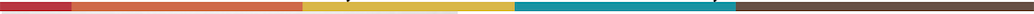 Imagine engaging an entire social system, irrespective of size and dispersion, in fast and far reaching change! Explore and learn how to design and facilitate large groups of people towards common objectives using Whole-Scale Change (WSC) methods.  Whether you use WSC in community and/or business settings, you’ll be able to engage large groups of stakeholders, leaders, executives and teams in decision making, problem solving and planning setting direction while tapping into collective genius.  But wait, there’s more!  WSC builds both head and heart ownership and commitment throughout the process – what we call sustainability.You will learn:The underlying principles, theories and models of Whole-Scale and ChangeHow to apply this thinking to the design and facilitation of workshops and meeting (engaging 50-500 people at one time) in decision making, problem solving and planning.Gain proven tools and techniques to engage large groups.Learn the secret sauce behind engaging the entire system (regardless of how big or small) in a way that builds ownership and head and heart commitmentPractice designing a WSC meeting or eventApply WSC to a smorgasbord of topics ranging from strategy development and deployment, to structure and process redesign; to community planning, and accelerated problem solving.ImagineHundreds of people engaged in interactive working sessions, co-creating a shared view of an exciting, realistic future for the organizationNew ways of structuring and/or restructuring work processes and systems that are implemented with the involvement and commitment of the total organization, IN REAL TIMECreating and embedding lasting improvements in organizational speed and agility.Bringing all of the organizations stakeholders together in one room to change the way they work to serve customers and get to the future fasterWorkshop MaterialsThe course includes copies of Whole-Scale Change: Unleashing the Magic in Organizations and The Whole Scale Change Toolkit.  In addition, we will provide case examples and detail designs for you to take home. Bring your own case and we will work on it, real-time during the workshopSIMPLE AGENDADAY ONE 8:30am to 5pm – Registration starts at 8am  (Lunch 12-1:15)	DAY ONE 8:30am to 5pm – Registration starts at 8am  (Lunch 12-1:15)	MORNING- Purpose and Agenda- Connection b4 content- Overview of Systems Thinking- Learn Key Whole-Scale Change PrinciplesAFTERNOON- Basic Models Review- Whole Scale Event PlanningDesigning experiencesCase WorkApplication- Debrief, Feedback and CloseDAY TWO 8:30 – 5pm  (Lunch 12-1:15)MORNING- Reflection on Day one- Deep Dive: Exploring Design Choices- Whole-Scale Event Planning IIDesign an eventCase WorkApplicationAFTERNOON- Whole-Scale Event Planning CONTINUEDDesign an eventCase WorkApplication- Facilitating in Large Groups- Debrief, Feedback and CloseDAY THREE 8am to 4pm  (Lunch 12-1:15)MORNING- Reflection on Day one- Principles of Whole-Scale Design: The Heart of the Work- Integrating Project Thinking and Whole-Scale: Building entire System Engagement over timeRoadmaps for WSC changeAFTERNOON- Integrating Project Thinking and Whole-Scale CONTINUED- Final Clinic- Debrief, Feedback and Close